Front screen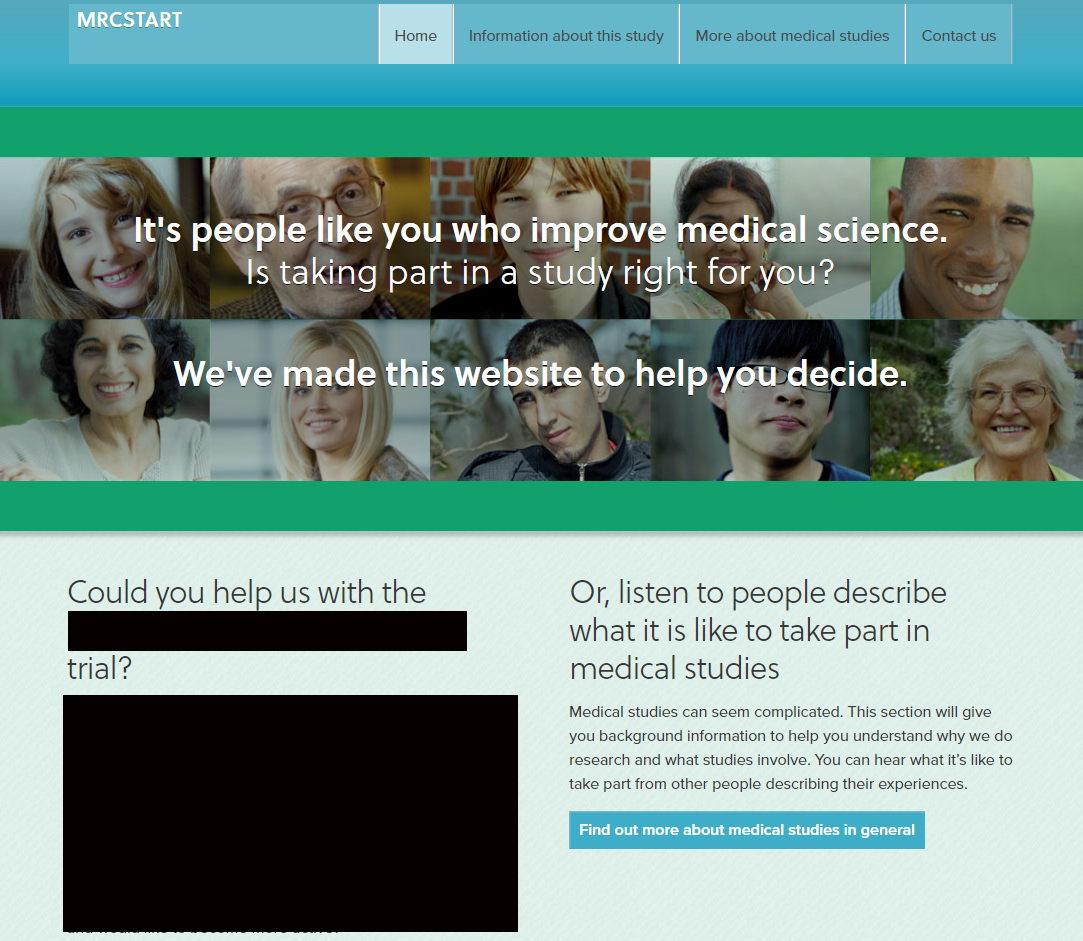 Note: The redacted areas would include details of the specific study Study information screen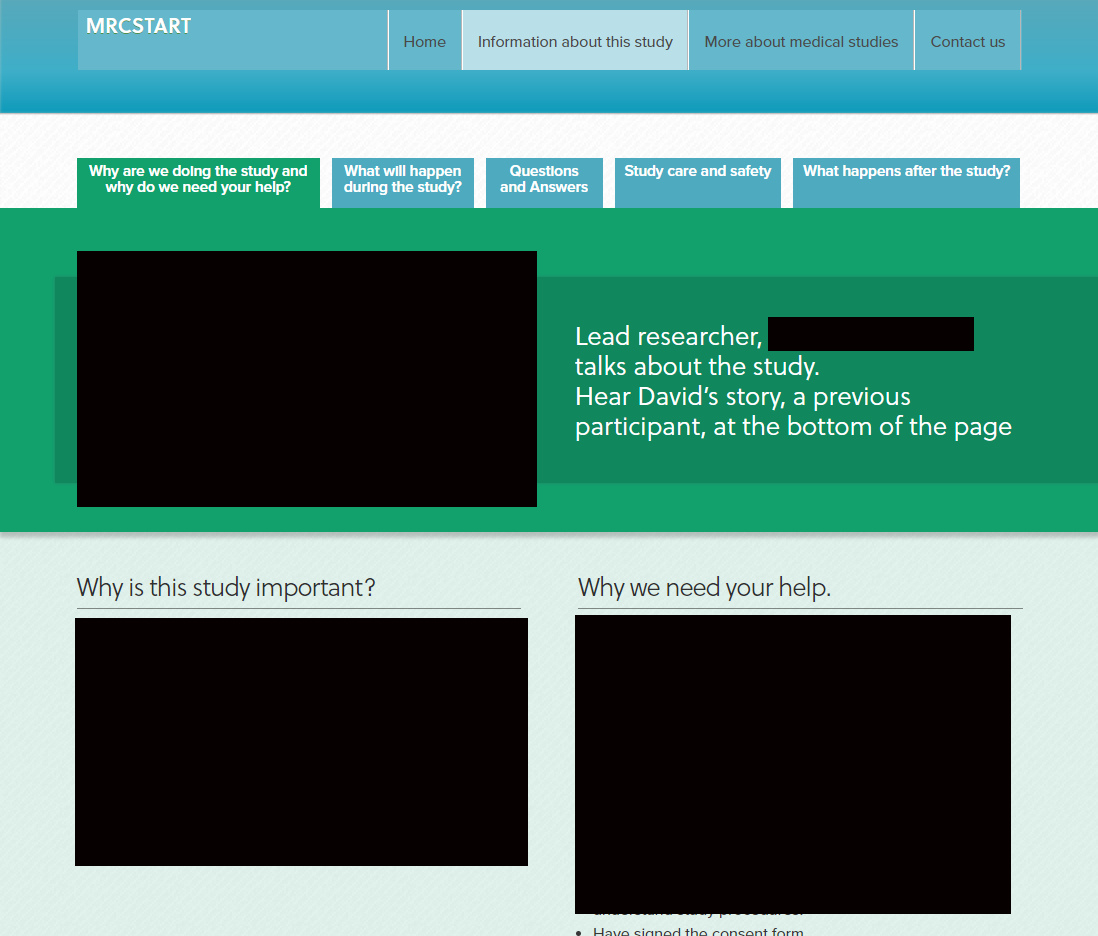 Note: The redacted areas would include details of the specific study, including a video clip from the principal investigator Information about medical studies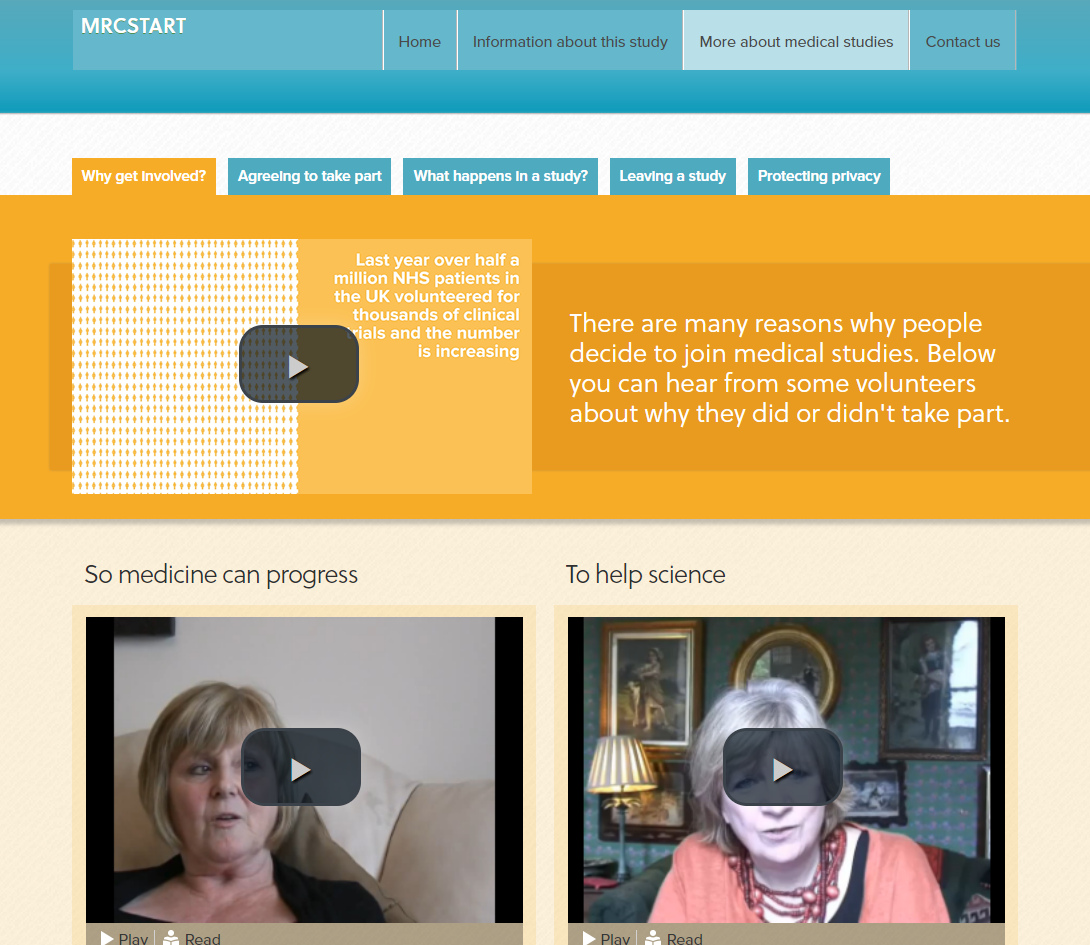 Note: The videos are from http://www.healthtalk.org/ and are used with permission 